Artifact 2: Alphabet strip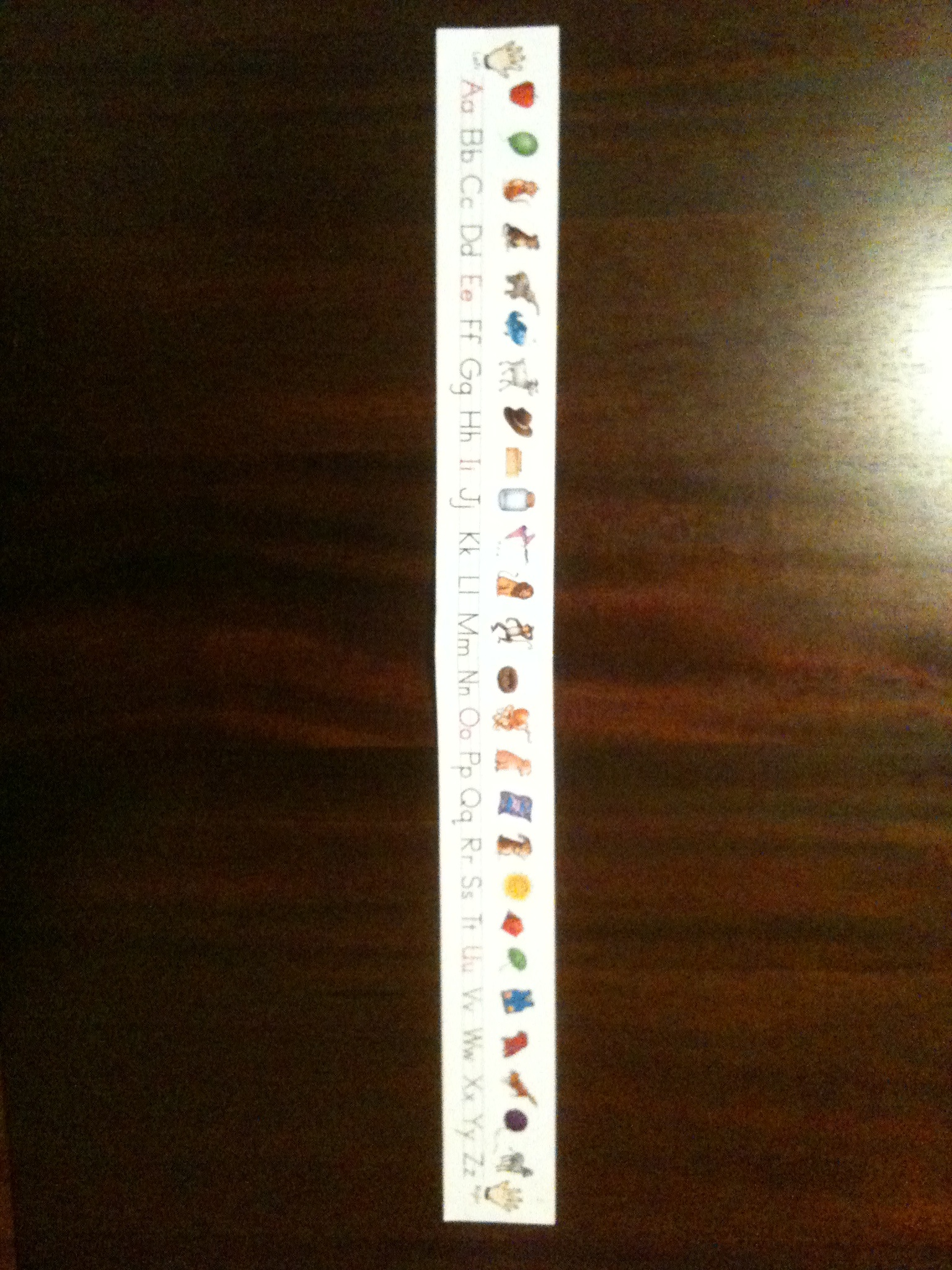 